 Министерство образования и науки РС(Я)Государственное автономное профессиональное образовательное учреждение РС(Я)«Якутский медицинский колледж им. В.А. Вонгродского» .Региональная олимпиада профессионального мастерства обучающихся по специальностям среднего профессионального образованияФонд оценочных средствРегиональной олимпиады профессионального мастерства по укрупненной группе специальностей СПО31.02.05  «Стоматология ортопедическая»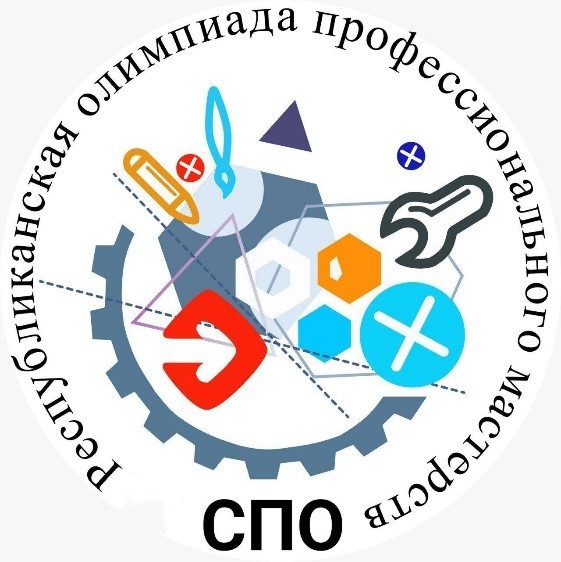 г.Якутск, 2024 г.                                      ПОЯСНИТЕЛЬНАЯ ЗАПИСКА  Конкурсное задание IV Республиканской Олимпиады профессионального мастерства обучающихся по укрупненной группе специальностей среднего профессионального образования 31.00.00 КЛИНИЧЕСКАЯ МЕДИЦИНА: 31.02.05 «Стоматология ортопедическая» разработан Государственным автономным профессиональным образовательным учреждением Республики Саха (Якутия) «Якутский медицинский колледж им. В.А. Вонгродского».Группа разработчиков :1. Барашкова А.Г.- преподаватель профессиональных модулей специальности   Стоматология ортопедическая колледжа ГАПОУ «Якутский медицинский колледж»;2. Тарасова Т В. -преподаватель профессиональных модулей специальности Стоматология ортопедическаяколледжа ГАПОУ «Якутский медицинский колледж»;3. Гридчик А.Н.- преподаватель профессиональных модулей специальности Стоматология ортопедическая колледжа ГАПОУ «Якутский медицинский колледж»;4. Варламов П.Г.- преподаватель профессиональных модулей специальности Стоматология ортопедическаяколледжа ГАПОУ «Якутский медицинский колледж», кандидат медицинских наук, доцент,почетный работник высшего профессионального образования РФ, отличник здравоохранения РС (Я).5. Дагданча И.Г. – преподаватель иностранного языка колледжа ГАПОУ «Якутский медицинский колледж»;6. Шарапова А.В – преподаватель информатики колледжа ГАПОУ «Якутский медицинский колледж»7.  Иванова А.М.- преподаватель  экономики и правовой обеспеченииколледжа ГАПОУ «Якутский медицинский колледж»Рассмотрен на заседании УМК довузовского образованияРецензентыПупелене Марина Юрьевна - главный внештатный стоматолог Министерства здравоохранения Республики Саха(Якутия), главный врач ГАУ РС(Я) «Якутский специализированный стоматологический центр», заслуженный врач РС(Я), отличник здравоохранения РС(Я),отличник здравоохранения РФ.Пупялис Гедрюс Антано- заведующий зуботехнической лаборатории ГАУ РС(Я) «Якутский специализированный стоматологический центр» почетная грамота министра РФ, отличник здравоохранения РС(Я).Ядреева Надежда Ивановна – зам.директора по НМР, к.м.н. заслуженный работник здравоохранения Республики Саха (Якутии), почетный работник сферы образования РФ;Атласова Марианна Ивановна – преподаватель по дисциплине «Сестринский уход в терапии и хирургии» отличник здравоохранении РФ, почетный работник сферы образования РФ;- приказа Министерства образования и науки Российской Федерации от 29 октября 2013 г. N2 1199 «Об утверждении перечня специальностей среднего профессионального образования» (в ред. Приказов Минобрнауки России от 14.05.2014 N 518, от 18.11.2015 N 1350, от 25.11.2016 N 1477);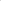 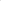 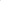 - приказа Министерства просвещения Российской Федерации от 24 июля 2019 г. N2 390 ”06 утверждении перечня олимпиад и иных интеллектуальных и (или) творческих конкурсов, мероприятий, направленных на развитие интеллектуальных и творческих способностей, способностей к занятиям физической культурой и спортом, интереса к научной (научноисследовательской), инженерно-технической, изобретательской, творческой, физкультурно-спортивной деятельности, а также на пропаганду научных знаний, творческих и спортивных достижений, на 2022/23 учебный год” и письмом Министерства просвещения Российской Федерации, Департамента государственной политики в сфере профессионального образования и опережающей подготовки кадров от 03.10.2019 N2 05-1069 ”06 организации Региональной олимпиады в 2023 году”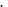 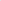 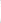 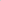 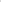 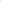 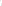 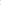 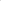 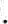 З. Подходы к отбору содержания, разработке структуры оценочных средств и процедуре применения3.1. Программа конкурсных испытаний Олимпиады предусматривает для участников выполнение заданий двух уровней.Задания уровня формируются в соответствии с общими и профессиональными компетенциями специальностей среднего профессионального образования, с учетом специфики подготовки медицинских работников стоматологического профиля со средним профессиональным образованием.Задания П уровня формируются в соответствии с общими и профессиональными компетенциями специальностей укрупненной группы специальностей СПО З 1.00.00 Клиническая медицина 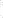 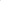 З 1.02.05 Стоматология ортопедическая.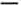 3.2. Содержание и уровень сложности предлагаемых участникам заданий соответствуют федеральным государственным образовательным стандартам СПО, учитывают основные положения соответствующих профессиональных стандартов, требования работодателей к специалистам среднего звена.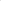 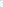 3.3. Задания 1 уровня состоят из тестового задания и практических задач.3.4. Задание «Тестирование» состоит из теоретических вопросов, сформированных по разделам и темам.Предлагаемое для выполнения участнику тестовое задание включает 2 части - инвариантную и вариативную, всего 40 вопросов.Инвариантная часть задания «Тестирование» содержит 16 вопросов по четырем тематическим направлениям, из них 4 — закрытой формы с выбором ответа, 4 — открытой формы с кратким ответом, 4 - на установление соответствия, 4 - на установление правильной последовательности.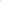 Вариативная часть задания «Тестирование» содержит 24 вопроса не менее, чем по трем тематическим направлениям. Тематика, количество и формат вопросов по темам вариативной части тестового задания формируются на основе знаний, общих для специальностей, входящих в УГС, _по которой проводится Олимпиада.Таким образом, индивидуальное тестовое задание включает 4() вопросов. Банк тестовых заданий включает не менее 100 вопросов по вариативной части и не менее 50 по инвариантной.Алгоритм формирования инвариантной части задания «Тестирование» для участника Олимпиады единый для всех специальностей СПО. Структура банка заданий в тестовой форме представлена в таблице 1.2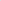 Таблица 1.2.Алгоритм формирования содержания задания «Тестирование»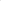 * Распределение вопросов по вариативной части тестового задания является примерной, рекомендуемой для возможного использования.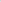 Вопрос закрытой формы с выбором одного варианта ответа состоит из неполного тестового утверждения с одним ключевым элементом и множеством допустимых заключений, одно из которых являются правильным.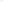 Вопрос открытой формы имеет вид неполного утверждения, в котором отсутствует одинили несколько ключевых элементов, в качестве которых могут быть: число, слово или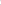 словосочетание. На месте ключевого элемента в тексте задания ставится многоточие или знак подчеркивания.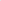 Вопрос на установление соответствия. Состоит из двух групп элементов и четкой формулировки критерия выбора соответствия между ними. Соответствие устанавливается по принципу 1:1 (одному элементу первой группы соответствует только один элемент второй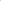 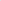 группы). Внутри каждой группы элементы должны быть однородными. Количество элементов во второй группе должно соответствовать количеству элементов первой группы. Количество элементов, как в первой, так и во второй группе должно быть не менее 4.Вопрос на установление правильной последовательности состоит из однородных элементов некоторой группы и четкой формулировки критерия упорядочения этих элементов.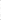 Выполнение задания «Тестирование» реализуется посредством применения прикладных компьютерных программ, что обеспечивает возможность генерировать для каждого участника уникальную последовательность заданий, содержащую требуемое количество вопросов из каждого раздела и исключающую возможность повторения заданий. Для лиц с ограниченными возможностями здоровья предусматриваются особые условия проведения конкурсного испытания.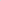 При выполнении задания «Тестирование» участнику Олимпиады предоставляется возможность в течение всего времени, отведенного на выполнение задания, вносить изменения в свои ответы, пропускать ряд вопросов с возможностью последующего возврата к пропущенным заданиям.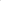 3.5. Практические задания 1 уровня включают два вида заданий: задание «Перевод профессионального текста (сообщения)» и «Задание по организации работы коллектива».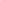 3.6. Задание «Перевод профессионального текста (сообщения)» позволяет оценить уровень сформированности:умений применять лексику и грамматику иностранного языка для перевода текста (со словарем) на профессиональную тему;умений общаться на иностранном языке на профессиональные темы; способность использования информационно-коммуникативных технологий в профессиональной деятельности.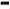 Задание по переводу текста с иностранного языка на русский включает 2 задачи: Перевести с иностранного языка на русский, содержание которого включает профессиональную лексику (возможен вариант аудирования); ответы на вопросы по тексту (аудирование, выполнение действия).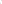 Объем текста на иностранном языке составляет не менее 1500 знаков.Задание по переводу иностранного текста разработано на языках, которые изучают участники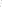 Олимпиады.Задание по переводу иностранного текста на русский включает 2 задачи:Перевести с иностранного языка на русский текст, содержание которого включает профессиональную лексику (со словарем) в соответствии с профессиональной лексикой специальности 31.02.05 Стоматология ортопедическая. Объем текста на иностранном языке составляет 1500-2000 знаков.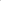 Ответить на вопросы по тексту. Вопросы формулируются на соответствующем иностранном языке и требует краткого ответа на иностранном языке.3.7. «Задание по организации работы коллектива» позволяет оценить уровень сформированности:умений организации производственной деятельности подразделения;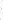 способности работать в коллективе и команде, эффективно общаться с коллегами и руководством; способность использования информационно-коммуникационных технологий в профессиональной деятельности.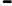 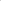 Задание «Организации производственной деятельности» включает 2 задачи:Составлять перечень стоматологического оборудования и стоматологических инструментов, необходимых для оснащения рабочего места при выполнении поставленной задачи.Составить и отформатировать (в соответствии с предложенными требованиями) заявку на выдачу стоматологических расходных материалов, необходимых для выполнения поставленной профессиональной задачи.3.8. Задания II уровня - это содержание работы, которую необходимо выполнить участнику для демонстрации определённого вида профессиональной деятельности в соответствии с требованиями ФГОС и профессиональных стандартов с применением практических навыков, заключающихся в проектировании, разработке, выполнении работ или изготовлении продукта (изделия и т.д.) по заданным параметрам с контролем соответствия результата существующим требованиям.Количество заданий II уровня, составляющих общую или вариативную часть, одинаковое для специальностей или УГС профильного направления Олимпиады.З .9. Задания II уровня подразделяются на инвариантную и вариативную части.3.10. Инвариантная часть заданий II уровня формируется в соответствии с общими и профессиональными компетенциями специальностей, умениями и практическим опытом, специальности З 1.02.05 Стоматология ортопедическая УГС З1.00.00 Клиническая медицина. Инвариантная часть заданий II уровня представляет собой практическое задание, которые содержит 2 задачи:Оценить предложенную неотложную ситуацию и определить тактику оказания первой помощи пострадавшему.Оказать пострадавшему первую помощь в рамках своих умений.3.11. Вариативная часть задания II уровня формируется для специальности 31.02.05 Стоматология ортопедическая, в соответствии с профессиональными компетенциями, умениями и практическим опытом, содержащимися в ФГОС СПО.Практические задания разработаны в соответствии с объектами и видами профессиональной деятельности обучающихся по конкретным специальностям, или подгруппам специальностей, входящим в УГС.Вариативная часть задания II уровня по специальности 31.02.05 Стоматология ортопедическая содержит задачи по выполнению технологического этапа изготовления зубного протеза.4. Система оценивания выполнения заданий4.1. Оценивание выполнения конкурсных заданий осуществляется на основе следующих принципов:соответствия содержания конкурсных заданий ФГОС СПО по специальностям, входящим в укрупненную группу специальностей, учёта требований профессиональных стандартов и работодателей;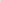 достоверности оценки — оценка выполнения конкурсных заданий должна базироваться на общих и профессиональных компетенциях участников Олимпиады, реально продемонстрированных в моделируемых профессиональных ситуациях в ходе выполнения профессионального комплексного задания;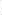 адекватности оценки — оценка выполнения конкурсных заданий должна проводиться в отношении тех компетенций, которые необходимы для эффективного выполнения задания;надежности оценки — система оценивания выполнения конкурсных заданий должна обладать высокой степенью устойчивости при неоднократных (в рамках различных этапов;комплексности оценки — система оценивания выполнения конкурсных заданий должна позволять интегративно оценивать общие и профессиональные компетенции участниковобъективности оценки оценка выполнения конкурсных заданий должна быть независимой от особенностей профессиональной ориентации или предпочтений членов жюри.4.2. При выполнении процедур оценки конкурсных заданий используются следующие основные методы: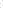 метод экспертной оценки;метод расчета первичных баллов;метод расчета сводных баллов;метод агрегирования результатов участников Олимпиады;метод ранжирования результатов участников Олимпиады;4.3. Результаты выполнения практических конкурсных заданий оцениваются с использованием следующих групп целевых индикаторов: основных и штрафных.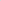 4.2. При оценке конкурсных заданий используются следующие основные процедуры:процедура начисления основных баллов за выполнение заданий;процедура начисления штрафных баллов за выполнение заданий;процедура формирования сводных результатов участников Олимпиады;процедура ранжирования результатов участников Олимпиады.4.4. Результаты выполнения конкурсных заданий оцениваются по 100-балльной шкале:за выполнение заданий уровня максимальная оценка - 30 баллов: тестирование - 10 баллов, практические задачи — 20 баллов (перевод текста — 10 баллов, задание по организации работы коллектива — 10 баллов);за выполнение заданий II уровня максимальная оценка - 70 баллов (инвариантная часть задания — 35 баллов, вариативная часть задания — 35 баллов).4.5. Оценка за задание «Тестирование» определяется простым суммированием баллов за правильные ответы на вопросы.В зависимости от типа вопроса ответ считается правильным, если:при ответе на вопрос закрытой формы с выбором ответа, если выбран правильный ответ;при ответе на вопрос открытой формы, если дан правильный ответ;при ответе на вопрос на установление соответствия, если сопоставление произведено верно для всех пар.при ответе на вопрос на установление правильной последовательности, если установлена правильная последовательность;Таблица 2Структура оценки за тестовое заданиеОценивание выполнения практических конкурсных заданий Т уровня осуществляетсяв соответствии со следующими целевыми индикаторами: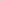 а) основные целевые индикаторы:качество выполнения отдельных задач задания;качество выполнения задания в целом.б) штрафные целевые индикаторы, начисление (снятие) которых производится за нарушение условий выполнения задания (в том числе за нарушение правил выполнения работ). Критерии оценки выполнения практических конкурсных заданий представлены в соответствующих паспортах конкурсного задания.Максимальное количество баллов за практическое конкурсное задание I уровня «Перевод профессионального текста (сообщения)» составляет 10 баллов.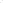 Оценивание конкурсного задания «Перевод профессионального текста (сообщения)» осуществляется следующим образом:задача - перевод текста (сообщения) - 5 баллов;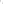 задача — ответы на вопросы, выполнения действия, инструкция на выполнение которого задана в тексте, выполнение задания на аудирование, иное — 5 баллов;Таблица ЗКритерии оценки 1 задачи письменного перевода текстаПо критерию «Качество письменной речи» ставится:3 балла — текст перевода полностью соответствует содержанию оригинального текста; полностью соответствует профессиональной стилистике и направленности текста; удовлетворяет общепринятым нормам русского языка, не имеет синтаксических конструкций языка оригинала и несвойственных русскому языку выражений и оборотов. Все профессиональные термины переведены правильно. Сохранена структура оригинального текста. Перевод не требует редактирования.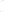 2 балла - текст перевода практически полностью (более от общего объема текста) — понятна направленность текста и его общее содержание соответствует содержанию оригинального текста; в переводе присутствуют 1-4 лексические ошибки; искажен перевод сложных слов, некоторых сложных устойчивых сочетаний, соответствует профессиональной стилистике и направленности текста; удовлетворяет общепринятым нормам русского языка, не имеет синтаксических конструкций языка оригинала и несвойственных русскому языку выражений и оборотов. Присутствуют 1-2 ошибки в переводе профессиональных терминов. Сохранена структура оригинального текста. Перевод не требует редактирования.1 балл — текст перевода лишь на 50% соответствует его основному содержанию: понятна направленность текста и общее его содержание; имеет пропуски; в переводе присутствуют более 5 лексических ошибок; имеет недостатки в стиле изложения, но передает основное содержание оригинала, перевод требует восполнения всех пропусков оригинала, устранения смысловых искажений, стилистической правки.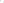 0 баллов — текст перевода не соответствует общепринятым нормам русского языка, имеет пропуски, грубые смысловые искажения, перевод требует восполнения всех пропусков оригинала и стилистической правки.По критерию «Грамотность» ставится2 балла — в тексте перевода отсутствуют грамматические ошибки (орфографические, пунктуационные и др.);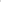 1 балл — в тексте перевода допущены 1-4 лексические, грамматические, стилистические ошибки (в совокупности);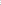 0 баллов - в тексте перевода допущено более 4 лексических, грамматических, стилистических ошибок (в совокупности).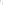 Таблица 4Критерии оценки 2 задачи«Перевод профессионального текста при помощи словаря» (ответы на вопросы по тексту)По критерию «Правильный ответ на вопрос» ставится (за каждый ответ):1 балл — участник правильно ответил на поставленный вопрос; 0 баллов — участник не ответил (неправильно ответил) на поставленный вопрос.4.9. Максимальное количество баллов за выполнение задания «Задание по организации работы коллектива» - 10 баллов.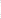 Оценивание выполнения задания 1 уровня «Организация производственной деятельности» осуществляется следующим образом:1 задача — составление перечня стоматологического оборудования и стоматологических инструментов, необходимых для оснащения рабочего места при выполнении поставленной профессиональной задачи — 5 баллов;    2 задача — составление и оформление (в соответствии с техническими требованиями) заявки на выдачу стоматологических расходных материалов, необходимых для выполнения поставленной профессиональной задачи- 5 баллов. Критерии оценки представлены в таблицах 5 и 6.Таблица 5По критериям «Полнота представленного стоматологического оборудования. Необходимого для выполнения профессиональной задачи» и «Полнота представленного стоматологического инструментария, необходимого для выполнения профессиональной задачи» при полном совпадении ответа участника с эталоном ответа начисляется 1,5 балла. За каждый неуказанный или неправильно указанный пункт (в сравнении с эталоном) снимается 0,1 балла. По критерию «Точность и грамотность профессиональной терминологии при обозначении стоматологического оборудования» ставится:1 балл — при профессионально грамотном указании всех названий стоматологического оборудования;0,5 балла — при допуске 1-2 ошибок в названиях стоматологического оборудования;           0 баллов - при допуске более 2 ошибок в названиях стоматологического оборудования. По критерии «Точность и грамотность профессиональной терминологии при обозначении стоматологического инструментария ставится:1 балл — при профессионально грамотном указании всех названий всех стоматологических инструментов;0,5 балла — при допуске 1-2 ошибок в названиях стоматологических инструментов;0 баллов — при допуске более 2 ошибок в названиях стоматологических инструментов.Таблица 6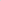 По критерию «Полнота заявленного стоматологического расходного материала, необходимого для выполнения профессиональной задачи» при полном совпадении ответа участника с эталоном ответа начисляется 4 балла. За каждый неуказанный или неправильно указанный пункт (в сравнении с эталоном) снимается 0,4 балла.По критерию «Соблюдение технических требований к оформлению текста в редакторе Microsoft Word» начисляется 1 балл при соблюдении всех заданных опций форматирования текста: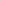 тип шрифта;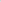 размер шрифта; применение заглавных букв в наименовании документа;абзацный отступ;выравнивание текста; межстрочный интервал;поля документа;применение нумерованного списка;Автоматическая расстановка переносов;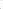 сохранение документа в заданном формате.За каждый невыполненный или неправильно выполненный параметр форматирования текста снимается 0.1 балла.4.10. Оценивание выполнения конкурсных заданий II уровня может осуществляться всоответствии со следующими целевыми индикаторами:а) основные целевые индикаторы:качество выполнения отдельных задач задания;качество выполнения задания в целом;скорость выполнения задания (в случае необходимости применения);б) штрафные целевые индикаторы:нарушение условий выполнения задания;негрубые нарушения технологии выполнения работ; негрубые нарушения санитарных норм.Значение штрафных целевых индикаторов уточнено по каждому конкретному заданию. Критерии оценки выполнения профессионального задания представлены в соответствующих паспортах конкурсных заданий.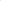 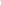 4.11. Максимальное количество баллов за конкурсные задания уровня 70 баллов.4.12. Максимальное количество баллов за выполнение инвариантной части практического задания II уровня - 35 баллов.Оценивание выполнения данного задания осуществляется следующим образом:задача — оценить предложенную неотложную ситуацию и определить тактику оказания первой помощи пострадавшему — 5 баллов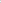 задача — оказать пострадавшему первую помощь в рамках своих умений — 30 баллов. Критерии оценки при выполнении инвариативной части практического задания II уровня представлены в таблицах 7 и 8.Таблица 7Критерии оценки выполнения задачи 1 инвариативной части практического задания II уровня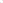 «Оценка неотложного состояния»Таблица 8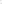 Критерии оценки выполнения задачи 2 инвариативной части практического задания П уровня«Оказание первой помощи»4.13. Максимальное количество баллов за выполнение вариативной части практического задания II уровня - 35 баллов.Оценивание выполнения вариативной части задания II уровня по специальности 31.02.05«Стоматология ортопедическая» осуществляется в соответствии с критериями оценки выполнения предложенного технического этапа изготовления зубного протеза, представленными в паспорте соответствующего конкурсного испытания.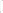 5. Продолжительность выполнения конкурсных заданийМаксимальное время, отводимое на выполнение заданий в день — 8 часов (академических) — 360 минут.Максимальное время для выполнения 1 уровня:Тестирование — 40 минут.Перевод профессионального текста — 1 час (астрономический) — 60 минут;Решение задачи по организации работы коллектива — 1 час (астрономический) — 60 минут. Максимальное время для выполнения отдельных заданий 2 уровня:Инвариативная часть (оказание первой помощи_ - 1/6 часа (астрономический) — 10 минут. Вариативная часть: 3,5 часа(астрономический) — 210 минут.Условия выполнения заданий. Оборудование6.1.Для выполнения задания «Тестирование» необходимо соблюдение следующих условий:- наличие компьютерного класса (классов) или других помещений, в котором размещаются персональные компьютеры, объединенные в локальную вычислительную сеть; 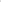 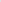 - наличие специализированного программного обеспечения.Все участники Олимпиады выполняют задание «Тестирование» единовременно.6.2. Для выполнения заданий «Перевод профессионального текста» необходимо соблюдение следующих условий:- наличие компьютерного класса (классов) или других помещений, в котором размещаются персональные компьютеры, объединенные в локальную вычислительную сеть;.Участнику предоставляется текст профессиональной направленности на иностранном языке, который он изучает и вопросы к- этому тексту. Задача участника выполнить перевод (со словарем) и ответить на предложенные вопросы на иностранном языке за отведенное время. Все участники Олимпиады выполняют задание «Перевод профессионального текста» одновременно.6.3. Для выполнения задания «Организация производственной деятельности» необходимо соблюдение следующих условий:- наличие компьютерного класса (классов) или других помещений, в котором размещаются персональные компьютеры с операционной системой Windows, объединенные в локальную вычислительную сеть;- установлен текстовый редактор MicrosoftWord2007.Все участники Олимпиады выполняют задание «Организация производственной деятельности» единовременно.6.4. Выполнение конкурсных заданий II уровня по специальности 31.02.05 Стоматология ортопедическая проводится в учебных зуботехнических лабораториях.Конкурсанты должны быть одеты в медицинскую одежду (халат или костюм) без логотипа образовательного учреждения, колпак (медицинская шапочка) и иметь сменную обувь.Допускается возможность иметь собственный мелкий зуботехнический инструментарий (скальпель, шпатель, кисточка и т.д.) При отсутствии собственного инструментария участники будут обеспечены всем необходимым инструментарием.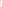 7. Оценивание работы участника олимпиады в целомДля осуществления учета полученных участниками олимпиады оценок заполняются ведомости оценок результатов выполнения заданий и уровня.На основе указанных в п.7.1.ведомостей формируется сводная ведомость оценок результатов выполнения профессионального комплексного задания, в которую заносятся суммарные оценки в баллах за выполнение заданий I и II уровня каждым участником Олимпиады и итоговая оценка выполнения профессионального комплексного задания каждого участника Олимпиады, получаемая при сложении суммарных оценок за выполнение заданий I и II уровня.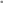 Результаты участников заключительного этапа Всероссийской олимпиады ранжируются по убыванию суммарного количества баллов, после чего из ранжированного перечня результатов выделяют 3 наибольших результата, отличных друг от друга — первый, второй и третий результаты.При равенстве баллов предпочтение отдается участнику, имеющему лучший результат за выполнение заданий II уровня.Участник, имеющий первый результат, является победителем Всероссийской олимпиады. Участники, имеющие второй и третий результаты, являются призерами Всероссийской олимпиады.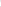 Решение жюри оформляется протоколом.Победитель Регионального этапа приравнивается к победителю регионального этапа и направляется для участия Всероссийской олимпиады по специальности 31.02.05 Стоматология ортопедическая.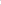 Паспорт практического задания«Организация производственной деятельности»Материально-техническое обеспечение выполнения заданияПаспорт практического задания инвариантной части практического задания II уровняМатериально-техническое обеспечение выполнения заданияПаспорт задания вариативной части II уровняМатериально-техническое обеспечение выполнения задания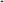 ТЕСТИРОВАНИЕ I УРОВНЯПМ.ОЗ Технология изготовление бюгельных протезов.I. Вопрос закрытой формы с выбором ответа.Выберите единственный вариант ответа1. Каково главное преимущество бюгельных протезов по сравнению с пластиночными?а) большая часть жевательного давления передается естественным путемб) меньше нарушает все виды чувствительности в полости ртав) пациент быстрее привыкает к протезу2. Каково минимальное расстояние между уздечкой языка и дугой бюгельного протеза на нижней челюсти?а) 2 ммб) 4 ммв) 5 ммЗ. Каково главное преимущество бюгельных протезов по сравнению с несъемными мостовидными?а) можно подвергнуть дезинфекцииб) шире показания к их применениюв) зачастую не требует препарирования зубовКаково расстояние между дугой и слизистой оболочкой полости рта на нижней челюсти?а) 0.5ммб) 1,0 ммв) зависит от формы орального ската альвеолярного отросткаХарактеристика третьего типа кламмера системы Нея:а) комбинированный. Применяется как при включенных, так и при концевых дефектах, когда опорные зубы наклонены или повернутыб) комбинированный. Применяется при концевых дефектахв) расщепленный. Применяется как при включенных, так и при концевых дефектахБюгельный протез передает жевательное давление на:а) естественные зубыб) жевательные мышцыв) слизистую оболочку полости рта и естественные зубыг) височно-нижнечелюстной суставд) слизистую оболочку полости рта, мышцы, естественные зубыII. Вопросы открытой формы с кратким ответом.ВСТАВИТЬ ПРОПУШЕННОЕ СЛОВО ИЛИ СВОВОСОЧЕТАНИЕОдносторонний концевой дефект зубного ряда относится к _____________ классу по классификации дефектов зубных рядов Кеннеди.Двусторонний концевой дефект зубного ряда относится к_______________ классу по классификации дефектов зубных рядов Кеннеди.В бюгельном протезе вертикальные и трансверзальные нагрузки передаются на опорные зубы через систему _______________ кламмеров.Ширина дуги бюгельного протеза на верхнюю челюсть составляет ____________ мм.Межевая линия делит поверхность зуба на удерживающую часть и ______________._______________-механическое приспособление для крепления съемных протезов или аппаратов на опорных зубах.III. Вопрос на установление соответствия.Укажите соответствие между расположением межевой линии и типом кламмера системы Нея:Запишите ответ:Укажите соответствие между видом кламмера и его типом:Запишите ответ:Укажите соответствие между видом кламмера и его названием:Запишите ответ:IV. Вопрос на установление правильной последовательности.Установите правильную последовательность лабораторных этапов при изготовлении бюгельных протезов:а) Изготовление каркаса бюгельного протезаб) Замена воска на пластмассув) Моделировка базиса и постановка зубовг) Изготовление воскового базиса с окклюзионными валикамид) Шлифовка и полировка протезаУстановите правильную последовательность действий при изучении модели в параллелометре:а) графитовым стержнем отметить клинический экваторб) на столике измерительного прибора установить нулевое положение моделив) определить глубину поднутренийг) зафиксировать модель с определенной межевой линиейд) определить тип и место расположения кламмеровУстановите правильную последовательность клинических этапов изготовления бюгельных протезов:а) Проверка конструкции бюгельного протезаб) Определение центральной окклюзиив) Получение оттисковг) Наложение протезад) Проверка каркаса бюгельного протезаУстановите правильную последовательность действий врача-стоматолога при изготовлении бюгельных протезов:а) Рекомендации по пользованию и уходом за бюгельным протезомб) Припасовка и наложение бюгельного протезав) Проверка каркаса бюгельного протеза на модели и в полости ртаг) Параллелометрия и нанесение рисунка каркаса бюгельного протезад) Проверка конструкции бюгельного протезаУстановите правильную последовательность лабораторных этапов изготовления бюгельных протезов на огнеупорной модели:	а)	Дублирование гипсовой модели	б)	Изготовление восковых базисов с окклюзионными валиками	в)	Изготовление огнеупорной модели и ее термохимическая обработка	г)	Припасовка каркаса бюгельного протеза на моделиПМ.01 Технология изготовление съемных пластиночных протезов I. Вопрос закрытой формы с выбором ответа.Выберите единственный вариант ответаКакой из способов фиксации съемных протезов при полном отсутствии зубов применяется в настоящее время наиболее часто?а) биомеханическийб) биофизическийв) механическийКакие зубы при постановке их в прогнатии на беззубые модели не ставятся?а) верхние четвертыеб) нижние четвертыев) верхние пятые3. Что Вы понимаете под подвижностью слизистой оболочки полости рта?а) смещение слизистой при сокращении расположенных под ней мышцб) смещение слизистой при надавливании на нее пальцемв) смещение слизистой под действием края протезаПо каким признакам можно отличить естественные резцы справа от резцов слева?а) признак скатов, верхушки корня, фасетокб) признак углов, верхушки корня, фасетокв) признак буфов, верхушки корня, фасетокПочему край базиса съемочного пластиночного протеза при частичном отсутствии зубов не доходит до переходной складки?а) чтобы протез, укрепляющийся жестко кламмерами не сбрасывалсяб) чтобы протез, укрепленный жестко кламмерами не травмировал мягкие ткани в области краяв) чтобы пациент быстрее привык к протезуб. Чему равен угол переднего (сагиттального) резцового пути?а) 15-17град.б) 33-35градв) 40-50град.Оптимальное расположение кламмерной линии на нижней челюсти:а) диагональноеб) сагиттальноев) поперечноеНазовите мышцы, поднимающие нижнюю челюсть?а) двубрюшная, подбородочно-подъязычная, челюстно-подъязычнаяб) височная, собственно-жевательная, внутренняя крыловиднаяв) височная, собственно жевательная, наружная крыловиднаяНазовите зубные признаки центральной окклюзии ортогнатического прикуса, относящиеся ко всем зубам?а) срединные линии совпадают, верхние передние зубы перекрывают нижние на 1/3 их высоты, каждый зуб имеет двух антагонистовб) каждый зуб имеет, как правило, двух антагонистов, верхний смыкается с одноименным нижним и позадистоящим, верхняя зубная дуга шире нижней, задние поверхности последних моляров лежат в одной плоскости.в) режущие края передних зубов смыкаются с нижними встык, небные бугры верхних боковых зубов лежат в бороздах между буграми10. Назовите по порядку три типа беззубой верхней челюсти по Курляндскому?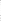 а) (1) высокий альвеолярный отросток, высокие бугры, глубокое небо, незаметный торус (2)средняя степень атрофии альвеолярного отростка и бугров, средней глубины небо, выраженный торус (3) почти полное отсутствие альвеолярного отростка, бугров, плоское небо, большой торус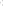 б) (1) малая атрофия альвеолярных отростков и бугров, высокий небный свод высоко расположена клапанная зона (2) средняя атрофия, уплощенный небный свод (З)полное отсутствие альвеолярных отростков и бугров, плоское небов) (1) хорошо выраженные альвеолярные отростки и бугры, высокое небо, торус оканчивается в одном сантиметре от линии «А» (2)средняя атрофия, уплощенный небный свод (З)альвеолярные отростки и бугры отсутствуют небо плоское, железистая подушка под мышцами мягкого неба11. Для чего перед загипсовкой в кювету восковая композиция приклеивается к модели по периметру?а) чтобы восковая композиция не упала с моделиб) чтобы между воском к моделью не попал жидкий гипсв) чтобы воск не деформировался во время гипсовки.12. В каком участке готового протеза Вы можете обнаружить газовые поры?а) по всей поверхностиб) по краям протезав) в толще протезаII. Вопрос закрытой формы с кратким ответом.ВСТАВИТЬ ПРОПУШЕННОЕ СЛОВО ИЛИ СЛОВОСОЧЕТАНИЕДля верхней челюсти оптимальна _________________ кламмерная линия.Перекрываются базисом съемного протеза на 1/3 высоты _____________зубы верхнейчелюсти.Протезы, накладываемые сразу после удаления зуба (не позднее чем через 24 часа),называются ___________протезы.16. Кламмерная линия - воображаемая линия, соединяющая ______________на которую фиксируется съемный протез. 17. Основными элементами частичного съемного пластиночного протеза являются: кламмеры, _________________искусственные зубы.Коррекция кламмера может быть осуществлена при помощи __________________ щипцов.При правильном изготовлении съемного пластиночного протеза при частичном отсутствии зубов тело кламмера должно располагаться на ________________ поверхности зуба.При оценке зубов в съемном пластиночном протезе при частичном отсутствии зубов в полости рта должны быть учтены следующие особенности: величина, ______________ форма зубов.Для выявления преждевременных контактов при наложении съемных протезов используют ______________________При замещении дефекта 00000030 | 00045000 используется протез.Удержание протеза в полости рта в покое называетсяСреди всех методов фиксации съемных пластиночных протезов при полном отсутствии зубов, в настоящее время наиболее широко применяется ____________________.Метод фиксации съемных пластиночных протезов при полном отсутствии зубов основанныйна законах механики и особенностях анатомического строения челюстей называется _______________.Оттиском называется _____________отображение тканей протезного ложа.Катализатором отверждения гипса служит 3% раствор ______________соли.Стандартные оттискные ложки используются на этапах изготовления съемных пластиночных протезов при полном отсутствии зубов для получения __________________оттисков.Соотношение зубных рядов и челюстей при всех движениях нижней челюсти называется_____________.Состояние, при котором расслаблены жевательная и мимическая мускулатура и нижняя челюсть под действием силы тяжести отвисает книзу называется состоянием относительного физиологического____________.Анатомо-физиологический метод — это метод определения высоты __________________.Верхние передние зубы в съемном пластиночном протезе при полном отсутствии зубов должны перекрывать нижние на высоту до _____________ ммIII. Вопрос на установление соответствия.33.Установите соответствие между границами пластиночного съемного протеза и анатомическими образованиями на нижней челюсти:Запишите ответ:34.Установите соответствие лабораторных этапов изготовления съёмных пластиночныхпротезов:Запишите ответ:35.Установите соответствие клинических этапов изготовления съёмных пластиночных протезов:Запишите ответ:36.Укажите соответствие между ошибками и их причинами при изготовлении съёмных пластиночных протезов при частичном отсутствии зубов:Запишите ответ:IV. Вопрос на установление правильной последовательности.Укажите правильную последовательность этапов формирования протетической плоскости:а) Создание боковых сегментов плоскости параллельно носоушной линииб) Определение высоты окклюзионного валика во фронтальном участке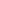 в) Наложение воскового базиса с окклюзионными валиками на верхнюю челюстьг) Создание фронтального сегмента плоскости параллельно зрачковой линиид) Формирование толщины окклюзионного валика во фронтальном отделеУстановите правильную последовательность при проверке конструкции съемного пластиночного протеза при частичном отсутствии зубов:а) Введение в полость рта восковых базисов с зубами и кламмерамиб) Медикаментозная обработка восковых базисов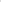 в) Визуальный осмотр восковых базисов с зубами и кламмерамиг) Оценка качества изготовления конструкции в полости ртад) Проверка окклюзионных контактовУстановите правильную последовательность проведения клинико-лабораторных этапов изготовления съемных пластиночных протезов при полном отсутствии зубов:а) Снятие функциональных оттисковб) Окантовка краев оттискав) Изготовления индивидуальных ложекг) Отливка рабочих моделей  д) Изготовление восковых базисов с окклюзионными валикамиУкажите правильную последовательность починки при переломе съемного пластиночного протеза самотвердеющей пластмассой:а) Загипсовка модели в кюветуб) Приготовление пластмассы, формовка в кюветув) Склеивание отломков базисаг) Расширение линии переломад) Шлифовка, полировкаПМ.02 Технология изготовление несъемных протезовI.Вопрос закрытой формы с кратким ответом.ВСТАВИТЬ ПРОПУШЕННОЕ СЛОВО ИЛИ СЛОВОСОЧЕТАНИЕ1. Нарушение режима полимеризации при изготовлении пластмассовой коронки вызывает образование _______________ пористости.2. ______________ - стоматологическое заболевание, при котором частично или полностью отсутствуют зубы, может быть как врожденным, так и приобретенным в результате механических травм или болезни зубов.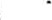 З. Культя зуба при препарировании под пластмассовую коронку должна иметь ____________ форму.__________________ - часть зуба, расположенная апикальнее эмалево-цементной границы и покрытая цементом.Индекс разрушения окклюзионной поверхности зубов предложен ________________.При изготовлении металлокерамической коронки, керамическая масса до обжига наносится на каркас в объеме по отношению к величине естественного зуба больше на ___________________%.Укажите тип промежуточной части штампованно-паяного мостовидного протеза, используемый в боковых участках челюстей ______________.Самой распространённой причиной дефектов твёрдых тканей зубов является _________________._______________ — часть зуба, которая находится между коронкой и корнем.10.______________- процедура, которая направлена на расширение зубодесневой борозды, чтобы уменьшить объем тканей десны и предотвратить кровотечения в десневой части.11. _________________ сошлифовывание тканей зуба пораженного кариесом (иногда и здоровых зубов), которое производится абразивными стоматологическими инструментами.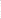 12.____________________- полное или частичное восстановление тканей зуба, которое происходит посредством замещения утраченных зубов для восстановления функций и структуры жевательного аппарата.13. _______________- протез, который восстанавливает анатомическую форму зуба,заполняя дефект в его коронке.14. _______________- прибор для обрезки гипсовых моделей.15._______________- металлическая или керамическая литая конструкция, которая предназначена для установки в канал зуба и является опорой для коронки или мостовидного протеза.II. Вопрос на установление соответствия.Определите соответствие конструктивных особенностей штифтового зубаавтору конструкции:Запишите ответ:Определите соответствие вида искусственной коронки глубине препарирования окклюзионной поверхности зубов (в мм):Запишите ответ:Определить соответствие между термином и его определением:Запишите ответ:Определить соответствие между компонентами состава керамической массы и их выполняемыми функциями:Запишите ответ:Выберите соответствие между осложнениями, возникающими на этапе припасовки штампованно-паяного мостовидного протеза и манипуляциями, направленные на их устранение:  Запишите ответ:Определить соответствие между механизмами сцепления керамики с металлом:Запишите ответ: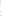 Определить соответствие между видом окклюзии и его определением:Запишите ответ:Определите соответствие вида искусственной коронки материалу для её изготовления:Запишите ответ: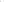 Определить соответствие между величиной угла и его названием:Запишите ответ:Установите соответствие между названием процесса и его определением:Запишите ответ:Определить соответствие между индексом разрушение зуба и изготовляемой конструкцией:Запишите ответ:Установите соответствие между классами корней по Ф.Н. Цукановой и его описанием.Запишите ответ:IV. Вопрос на установление правильной последовательности.Установите правильную последовательность действий при предварительной штамповке коронок:а) Калибровка гильзб) Штамповка на наковальнев) Штамповка на свинцовой подушкег) ОтжигУстановите правильную последовательность	действий	по	изготовлению комбинированной, разборной модели:а) Оценка оттискаб) Обработка штампав) Штифтованиег) Распиливание модели      д) Заливка супергипсом      е) Установка ретенционных колец      ж) Загипсовка цоколяУстановите правильную последовательность действий по подготовке к паянию:а) Припасовка тела мостовидного протезаб) Отливка фиксирующего гипсового блокав) Зачистка поверхности от окалиныг) Армированиед) Склеивание липким воскомУстановите правильную последовательность действий по моделированию литой промежуточной части:а) Установка воскового валика между коронками,б) Формирование промывного пространствав) Смыкание окклюдатора,г) Моделирование окклюзионной поверхности,д) Моделирование вестибулярной поверхности,е) Моделирование оральной поверхности,Определите	последовательность	клинических	этапов изготовления металлокерамической коронки:а) Снятие двухслойного оттискаб) Осмотр полости рта и выбор конструкциив) Препарирование зуба под металлокерамическую коронкуг) Припасовка и наложение металлокерамической коронки в полости ртад) Ретракция десные) Припасовка колпачка в полости рта и выбор цвета будущей металлокерамической коронкиж) Фиксация металлокерамической коронки в полости ртаУкажите правильную последовательность клинико-лабораторных этапов изготовления штампованных коронок:а) Препарированиеб) Изготовление штампав) Изготовление моделейг) Припасовка коронокд) Фиксация короноке) Получение оттисковж) Штамповка коронокз) Полировка коронокУстановите правильную последовательность лабораторных этапов изготовления пластмассовой коронки:а) Отливка рабочей и диагностической моделей, загипсовка в артикуляторб) Обработка готовой пластмассовой коронкив) Гипсовка и замена воска на пластмассуг) Моделировка из воска коронки       д) Шлифовка и полировка коро\нкиОпределите	последовательность	лабораторных	этапов	изготовления металлокерамической коронки:а) Отливка колпачка металлокерамической коронки	б) Загипсовка моделей в окклюдатор	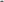 в) Отливка разборной моделиг) Моделировка воскового колпачкад) Припасовка колпачка на модели и его обработкае) Облицовка колпачка металлокерамической массойж) Глазуровка металлокерамической коронкиОпределите	последовательность	клинических	этапов	изготовления металлокерамической коронки:а) Снятие двухслойного опискаб) Осмотр полости рта и выбор конструкциив) Препарирование зуба под металлокерамическую коронкуг) Припасовка и наложение металлокерамической коронки в полости ртад) Ретракция десные) Припасовка колпачка в полости рта и выбор цвета будущей металлокерамической коронкиж) Фиксация металлокерамической коронки в полости ртаРасположите последовательно клинические этапы изготовления вкладки из светоотверждаемого композита при применении непрямого метода:а) Снятие двухслойного оттискаб) Обезболивание, препарирование полости (с учетом рекомендаций подготовки зубов под вкладки)в) Припасовка вкладки в полости рта (после технического этапа изготовления)г) Отливка моделид) Фиксация вкладки в полости зуба с помощью цемента двойного отверждения (текучего композита)е) Изготовление вкладкиж) Окончательная полировка реставрацииУкажите правильную последовательность лабораторных этапов изготовления штампованных коронок:а) Подготовка рабочей моделиб) Полировкав) Подготовка гильз к штамповкег) Изготовление металлического штампад) Отбеливание коронкие) Штамповка коронкиж) Моделирование (восстановление) формы зубаОпределите	последовательность	лабораторных	этапов	изготовления металлокерамической коронки:а) Отливка колпачкаб) Загипсовка моделей в окклюдаторв) Отливка разборной моделиг) Моделировка воскового колпачкад) Припасовка металлокерамической колпачка на модели и его обработкае) Облицовка колпачка металлокерамической массойж) Глазуровка металлокерамической коронкиОпределите последовательность нанесения слоев керамической массы: а) Нанесение глазури б) Нанесение дентина в) Нанесение опакаг) Нанесение эмалиСИСТЕМЫ КАЧЕСТВА, СТАНДАРТИЗАЦИИ И СЕРТИФИКАЦИИI. Вопрос закрытой формы с выбором ответа.Выберите единственный вариант ответаПроцедура, посредством которой третья сторона дает письменную гарантию, что услуга соответствует заданным требованиям.а)	Стандартизацияб)	Унификацияв)	Сертификацияг)     СимплификацияНорма возврата воска на 1 (один) зуб в съемном протезе (г).а) 1,0б) 1,5в) 2,0г) 2,4Зубной техник должен проходить усовершенствования и подтверждать сертификат по специальностиа) один раз в годб) один раз в три годав) один раз в пять летг) один раз в десять летII. Вопросы открытой формы с кратким ответом.ВСТАВИТЬ ПРОПУЩЕННОЕ СЛОВО ИЛИ СЛОВОСОЧЕТАНИЕНорма расхода воска на одну металлическую коронку ___________ гр.___________ - свойство материала сопротивляться разрушению под действием напряжений, возникающих под воздействием внешних сил.Твердость определяется как ______________ к площади поверхности, площади проекции или объему отпечатка.III. ВОПРОС НА УСТАНОВЛЕНИЯ СООТВЕТСТВИЯОпределите соответствие вида стандарта его условному обозначениюЗапишите ответ:Установите соответствие между величиной и единицами измерения.Запишите ответ:IV. Вопрос на установление правильной последовательности.9.	Установите этапы лицензирования деятельности:а) 	Уведомление соискателя лицензии о принятом решенииб)      Выдача лицензиив) 	Принятие лицензирующим органом решения о выдаче или отказе в выдаче лицензииг) 	Представление соискателем лицензии документов в лицензирующий органд) 	Плата соискателем лицензионного сбора за предоставление лицензиие)    Проведение проверки соответствия соискателя лицензии лицензионным требованиям и условиям10. Последовательность действий зубного техника перед началом работы:а.	включить светб.       открыть окнав.       войдя в помещение понюхать воздухОхрана труда, безопасность жизнедеятельности, безопасность окружающей средыI. Вопрос закрытой формы с выбором ответа.Выберите единственный вариант ответаНа кого возлагаются действующим законодательством обязанности по обеспечению охраны труда?а. Органы исполнительной власти субъектов Российской Федерацииб. Профсоюзыв. Работодателяг. Главного инженераКакие производственные факторы относятся к опасным?а. Неправильное использование средств индивидуальной защитыб. Недостаточная освещенность рабочего местав. Неправильная организация рабочего места     г. Отсутствие лечебно-профилактического питания3. Для тушения, каких пожаров предназначены пенные огнетушители?а.    Для тушения загоревшихся различных веществ и материаловб. Любых пожаров, за исключением загоревшихся щелочных металлов  и электроустановок, находящихся под напряжениемв.    Загоревшихся электроустановокг.    Только деревянных конструкцийII. Вопросы открытой формы с кратким ответом.ВСТАВИТЬ ПРОПУЩЕННОЕ СЛОВО ИЛИ СЛОВОСОЧЕТАНИЕПожар - _________ горение, причиняющее материальный ущерб, вред жизни и здоровью граждан, интересам общества и государства.Чрезвычайная ситуация – это ________________ на определенной территории, сложившаяся в результате аварии, опасного природного явления, катастрофы, стихийного или иного бедствия, которые могут повлечь или повлекли человеческие жертвы и т.д.Техники безопасности – это система _____________ мероприятий и технических средств, предотвращающих воздействие на работающих опасных производственных факторов (ОПФ)III. Вопрос на установление соответствия.Установите соответствие между видом инструктажа по охране труда и временем его проведения:Запишите ответ:Установите правильную характеристику условий труда работников:Запишите ответ:З. Установите соответствие между видом инструктажа и его целевой направленностью:Запишите ответ:IV. Вопрос на установление правильной последовательности.Укажите последовательность действий в универсальной схеме оказания первой помощи на месте происшествия:А) При наличии ран — наложить повязкиБ) Если есть признаки переломов костей конечностей — наложить транспортные шиныВ) Если нет сознания и нет пульса на сонной артерии — приступить к реанимацииГ) Если нет сознания, но есть пульс на сонной артерии — повернуть на живот и очистить ротовую полостьД) При артериальном кровотечении — наложить жгутУкажите правильную последовательность действий при надевании противогаза:А) Приложить нижнюю часть шлем-маски под подбородок и резким движением рук вверх и назад натянуть ее на голову так, чтобы не было складок, а очковый узел пришелся против глазБ) Сделать полный выдох, открыть глаза и возобновить дыхание. Затем можно надеть головной убор и закрепить противогаз на боку       В) Необходимо задержать дыхание, закрыть глаза, снять головной убор Г) Вынуть шлем-маску и взять ее обеими руками за утолщенные края у нижней части так, чтобы большие пальцы были снаружи, а остальные внутриЗ. Установить последовательность оказания первой помощи при поражении электрическим током:А) Укрыть, дать теплоБ) Обеспечить покой, наложить повязкуВ) Отключить электроустановкуГ) Оттянуть человекаД) Вызвать скорую помощь      Е) Сделать искусственное дыханиеЭкономика и правовое обеспечение профессиональной деятельностиВопрос закрытой формы с выбором ответа.Выберите единственный вариант ответаЧто из перечисленного не является признаком классификации предпринимательской деятельности:а) форма собственности;б) законность;в) состав учредителей;г) стоимость основных производственных фондов;д) численность персонала.Выберите наиболее полное определение юридического лица:а) организация, имеющая в собственности, хозяйственном ведении или оперативном управлении обособленное имущество и отвечающая по своим обязательствам этим имуществом, способная от своего имени приобретать и осуществлять имущественные и личные неимущественные права, нести обязанность, быть истцом и ответчиком в суде;б) организация, имеющая в собственности, хозяйственном ведении или оперативном управлении обособленное имущество и отвечающая по своим обязательствам этим имуществом, способная от своего имени приобретать и осуществлять имущественные и личные неимущественные права, нести обязанность, быть истцом и ответчиком в суде и имеющие самостоятельный баланс или смету;в) организация, имеющая в собственности, хозяйственном ведении или оперативном управлении обособленное имущество и отвечающая по своим обязательствам этим имуществом, обладающая трудовым и производственным потенциалом, необходимым объемом документов для ведения хозяйственной деятельности.3. Юридическое лицо должно обладать в совокупности характерными признаками(отметить лишнее):а) наличием обособленного имущества;б) способностью отвечать по обязательствам своим имуществом;в) способностью выступать в имущественном обороте от своего имени;г) возможностью предъявлять иски и выступать в качестве ответчика в суде;д) способностью выступать в торговом обороте от своего имени.4. Что из перечисленного не является коммерческой организацией: а) хозяйственные товарищества и общества;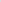 б) производственные кооперативы;в) потребительские кооперативы;г) государственные или муниципальные унитарные предприятия.II. Вопросы открытой формы с кратким ответом.ВСТАВИТЬ ПРОПУЩЕННОЕ СЛОВО ИЛИ СЛОВОСОЧЕТАНИЕ1. _____________ - это отношение стоимости основных средств предприятия к средней годовой списочной численности рабочих.2._______________ - это стоимость основных фондов, включающая стоимость (цену) приобретенного элемента основных фондов, а также затраты на доставку, монтаж, наладку, ввод в действие.  3. Административная ответственность наступает c _________ лет.4. _____________ - это процесс переноса стоимости основных фондов на стоимость произведённой продукции.III. Вопрос на установление соответствия.Установите соответствие между видом ответственности и ме ой наказания:Запишите ответ:Установите соответствие между видами цен и их формулировкой:Запишите ответ:3. Установите соответствие между видом себестоимости и ее определением:Запишите ответ:4. Установите соответствие между видами стажа и их содержанием (определением)Запишите ответ:IV. Вопрос на установление правильной последовательности.ВОПРОСЫ НА УСТАНОВЛЕНИЕ ПОСЛЕДОВАТЕЛЬНОСТИ ДЕЙСТВИЙ1. Установите последовательность действий при расчете производительности труда:а. Определение стоимости одной единицы продукцииб. Расчет стоимости валовой продукции подразделения (организации)в. Определение численности промышленно-производственного персоналаг. Расчет объёма выпускаемой продукциид.Определение отношения валовой продукции к численности промышленно-производственного персонала2. Установите последовательность действий при расчете показателя фондоотдачи подразделения (организации):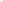 а.    Определение стоимости одной единицы продукцииб.    Расчет стоимости валовой продукции подразделения (организации)      в.  Определение общей стоимости основных производственных фондов подразделения (организации)г.    Расчет объёма выпускаемой продукциид. Определение отношения валовой продукции к общей стоимости основных производственных фондов подразделения (организации)3. Укажите в правильной последовательности структуру бизнес-плана: а) Организационный планб) Описание товаров, работ или услуг, которые собирается предлагать фирмав) Маркетинговый планг) Финансовый планд) Резюме проекта или концепция бизнесае) Характеристика будущего бизнеса и отрасли его функционирования4.Установить правильную последовательность расширения дееспособности гражданина РФ:а) быть принятым на работуб) совершать мелкие бытовые сделкив) возглавить кооперативг) вступать в бракд) избираться в Государственную Думу«Задание по профессиональной деятельности»Задача 1: Составьте перечень необходимого стоматологического оборудования и стоматологических инструментов, необходимых Вам для оснащения рабочего места при изготовлении цельнолитого бюгельного протеза.Эталон ответа:Для оснащения рабочего места при изготовлении цельнолитого бюгельного протеза необходимо следующее оборудование:ЗАДАЧА 2: Составьте заявку заведующему производством стоматологической поликлинике (Иванову Ивану Ивановичу) на стоматологические расходные материалы, необходимые Вам для изготовления полного съемного протеза на верхнюю челюсть с изоляцией торуса их акриловой пластмассы методом полимеризации на водяной бане.Заявку оформите в редакторе MicrosoftWord в соответствии с техническими требованиями:тип шрифта — Тimes New Roman;размер шрифта — 14;применение заглавных букв в наименовании документа;абзацный отступ — 1 см;выравнивание текста по левому краю;межстрочечный интервал- 1,15 пт;поля документа: верхнее — 2,0 см; нижнее — 2,0 см; правое — 1,5 см;перечень оформить нумерованным списком; автоматическая расстановка переносов; документ сохранить как: Заявка.docxИнвариативная частьЗадание: Вы пришли на работу и, войдя в гипсовочную, увидели Вашего коллегу без сознания, лежащего на полу.Задача 1.Оцените сложившуюся ситуацию и определите тактику оказания первой помощи пострадавшему (эксперт имеет возможность дать ответ на ключевые вопросы, заданные Вами).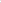 Задача 2.Окажите пострадавшему первую помощь в рамках своих умений (на симуляторе). Вариативная частьЗадача 1.Воссоздайте из воска анатомическую форму 13 зуба в зеркальном отображении. Задача 2. Воссоздайте из воска анатомическую форму 44 зуба в зеркальном отображенииЗадача 3.Воссоздайте из воска анатомическую форму 36 зуба в зеркальном отображениип\пНаименование темы вопросовКоличество вопросовФормат вопросовФормат вопросовФормат вопросовФормат вопросовФормат вопросовп\пНаименование темы вопросовКоличество вопросовопросы закрыто й формы с выбором ответа опросы открытой формы с кратким ответом опрос на установление соответствияОпросы на установление правильной последовательностиМакс.баллИнвариантная часть тестового задания1Информационные технологии в профессиональной деятельности4111112Системы качества, стандартизации и сертификации4111113Охрана труда, безопасность жизнедеятельности, безопасность окружающей среды4111114Экономика и правовое обеспечение профессиональной деятельности411111итого:1644444Вариативный раздел тестового задания (специфика УГС)*1Тема: Технология изготовления бюгельных протезов.4111112Тема: Технология изготовления съемных пластиночных протезов.1035112ЗТема: Технология изготовления несъемных протезов.10-262Зитого:2448846ВСЕГО:4081212810п\пНаименование темы вопросовКоличество вопросовКоличество балловКоличество балловКоличество балловКоличество балловКоличество балловп\пНаименование темы вопросовКоличество вопросовВопрос закрыто й формы с выбором ответаВопрос открыт ой формы Вопрос на установление соответствия Вопрос на установление правильной последовательностиМакс.баллИнвариантная часть тестового задания1Информационные технологии в профессиональной деятельности40,10,20,30,412Системы качества, стандартизации и сертификации40,10,20,30,41зОхрана труда, безопасность жизнедеятельности, безопасность окружающей среды40,10,20,30,414Экономика и правовое обеспечение профессиональной деятельности40,10,20,30,41Итого:160,40,81,21,64Вариативный раздел тестового задания (специфика УРС)1Тема: Технологи изготовления бюгельных протезов40,10,20,30,412Тема: Технология изготовления съемных пластиночных протезов.100,31,00,30,42Тема: Технология изготовления несъемных протезов.10-0,41,80,83Итого:24   0,41,62,41,66ВСЕГО:400,82,43,63,210№Критерии оценкиКоличество баллов1.Качество письменной речи0-32.Грамотность0-2Критерии оценкиКоличество баллов1.Правильный ответ на вопрос0-1Критерии оценкиКоличество баллов1Полнота представленного стоматологического оборудования, необходимого для выполнения профессиональной задачи0-1,52Точность и грамотность профессиональной терминологии при обозначении стоматологического оборудования0-1,03Полнота представленного стоматологического инструментария, необходимого для выполнения профессиональной задачи.0-1,54Точность и грамотность профессиональной терминологии при обозначении стоматологического инструментария.0-1,0Критерии оценкиКоличество баллов1Полнота заявленного стоматологического расходного материала, необходимого для выполнения профессиональной задачи.0-42Соблюдение технических требований к оформлению текста в редакторе Microsoft Word.0-1№Критерии оценкиКоличество балловКомментарии1Последовательность выполнения всех действий, необходимых для определения тактики в неотложной ситуации (оценка процесса).0-3Баллы начисляются за каждое верно выполненное регламентированное действие.2Правильность выбора вида первой помощи, необходимой в конкретной ситуации (оценка результата).0-2Баллы начисляются в зависимости от правильностипринятого и озвученного решения.№Критерии оценкиКоличество балловКомментарии1Последовательность пошаговоговыполнения действий в соответствии с алгоритмом выполнения практического навыка.0-25Баллы начисляются за каждое верно выполненное регламентированное действие. Максимальновозможное количество баллов участник получает в случае оказания первойпомощи правильно и в полном объеме.2Общее экспертное мнение об оказании первой помощи0-5Баллы начисляются зачеткость ипоследовательность оказания первой помощипри отсутствии паники и нерегламентированных действий.№ П/ПУГС 31.00.00 КЛИНИЧЕСКАЯ МЕДИЦИНАУГС 31.00.00 КЛИНИЧЕСКАЯ МЕДИЦИНА1Код, наименование специальности 1, номер и дата утверждения ФГОС СПО: 31.02.05 Стоматология ортопедическая, Приказ Минобрнауки РФ №972 от 11.08.2014Код, наименование специальности 1, номер и дата утверждения ФГОС СПО: 31.02.05 Стоматология ортопедическая, Приказ Минобрнауки РФ №972 от 11.08.20142Код, наименование общих и профессиональных компетенций в соответствии с ФГОС СПООК. 2. Организовывать собственную деятельность, выбирать типовые методы, способы выполнения профессиональных задач, оценивать их эффективность и качество.ОК. 5. Использовать информационно-коммуникационные технологии в профессиональной деятельности.ОК. 6. Работать в коллективе и команде, эффективно общаться с коллегами, руководством, потребителями.Код, наименование общих и профессиональных компетенций в соответствии с ФГОС СПООК. 2. Организовывать собственную деятельность, выбирать типовые методы, способы выполнения профессиональных задач, оценивать их эффективность и качество.ОК. 5. Использовать информационно-коммуникационные технологии в профессиональной деятельности.ОК. 6. Работать в коллективе и команде, эффективно общаться с коллегами, руководством, потребителями.ЗКод, наименование общих и профессиональных компетенций в соответствии с ФГОС СПО:ОП. 02. Зуботехническое материаловедение с курсом охраны труда и техники безопасностиЕН. ОЗ. Экономика организацииМДК 03.01 Технология изготовления бюгельных протезовКод, наименование общих и профессиональных компетенций в соответствии с ФГОС СПО:ОП. 02. Зуботехническое материаловедение с курсом охраны труда и техники безопасностиЕН. ОЗ. Экономика организацииМДК 03.01 Технология изготовления бюгельных протезовЗАДАНИЕ «Организация производственной деятельности»Максимальный балл — 10 баллов4ЗАДАЧА 1. Составьте перечень необходимого стоматологического оборудования и стоматологических инструментов, необходимых для оснащения рабочего места при выполнении поставленной профессиональной задачи.Максимальный балл — 5 балловКритерии оценки:Полнота предоставленного стоматологического оборудования, необходимого для выполнения профессиональной задачи1,5Точность и грамотность профессиональной терминологии при обозначении 1,0Полнота представленного стоматологического инструментария, необходимого для выполнения профессиональной задачи1,5Точность и грамотность профессиональной терминологии при обозначении стоматологического инструментария1,05ЗАДАЧА 2. Составьте заявку на стоматологические расходные материалы для выполнения поставленной профессиональной задачи.Максимальный балл — 5 балловЗаявку оформите в редакторе Microsoft Word в соответствии с техническими требованиями.Критерии оценки:Полнота заявленного расходного материала, необходимого для выполнения поставленной профессиональной задачи4,04,0Соблюдение технических требований к оформлению текста Microsoft Word1,01,0Вид, выполняемой работыНаличие прикладной компьютерной программы (наименование)Наличие специального оборудования (наименование)Наличие специального места выполнения задания (учебный кабинет, лаборатория, иное)Решение задачи, создание документаТекстовый редакторMicrosoft Word 2007Компьютеры с операционной системой WindowsКабинет№ п/пУГС 31.00.00 КЛИНИЧЕСКАЯ МЕДИЦИНАУГС 31.00.00 КЛИНИЧЕСКАЯ МЕДИЦИНА1Код, наименование специальности 1, номер и дата утверждения ФГОС СПО: 31.02.05 Стоматология ортопедическая, Приказ Минобрнауки РФ №972 от 11.08.2014Код, наименование специальности 1, номер и дата утверждения ФГОС СПО: 31.02.05 Стоматология ортопедическая, Приказ Минобрнауки РФ №972 от 11.08.20142Код, наименование общих и профессиональных компетенций в соответствии с ФГОС СПООК. З . Принимать решения в стандартных и нестандартных ситуациях и нести за них ответственностьОК. 12. Оказывать первую (доврачебную) медицинскую помощь при неотложных состояниях.Код, наименование общих и профессиональных компетенций в соответствии с ФГОС СПООК. З . Принимать решения в стандартных и нестандартных ситуациях и нести за них ответственностьОК. 12. Оказывать первую (доврачебную) медицинскую помощь при неотложных состояниях.ЗКод, наименование общих и профессиональных компетенций в соответствии с ФГОС СПО:ОП. 04. Первая медицинская помощьОП. 06. Безопасность жизнедеятельностиКод, наименование общих и профессиональных компетенций в соответствии с ФГОС СПО:ОП. 04. Первая медицинская помощьОП. 06. Безопасность жизнедеятельностиЗАДАНИЕ «Оказание первой помощи»Максимальный балл — 35 баллов4ЗАДАЧА 1. Оцените предложенную неотложную ситуацию и определите тактику оказания первой помощи пострадавшему.Максимальный балл — 5 балловКритерии оценки:Последовательность выполнения всех действий, необходимых для определения тактики в неотложной ситуации оценка процесса)3Правильность выбора первой помощи, необходимой в конкретной ситуации (оценка результата)25ЗАДАЧА 2. Окажите пострадавшему первую помощь в рамках своих уменийМаксимальный балл — 30 балловКритерии оценки:Последовательность пошагового выполнения действий в соответствии с алгоритмом выполнения практического навыка25Общее экспертное мнение об оказании первой помощи5Вид, выполняемой работыНаличие прикладной компьютерной программы (наименование)Наличие специального места выполнения задания (учебный кабинет, лаборатория, иное)Оказание первой помощи- кушетка-манекен-тренажер для проведения реанимационных мероприятийУчебная аудитория№ п/пУГС 31.00.00 КЛИНИЧЕСКАЯ МЕДИЦИНАУГС 31.00.00 КЛИНИЧЕСКАЯ МЕДИЦИНАУГС 31.00.00 КЛИНИЧЕСКАЯ МЕДИЦИНА1Код, наименование специальности 1, номер и дата утверждения ФГОС СПО: 31.02.05 Стоматология ортопедическая, Приказ Минобрнауки РФ №972 от 11.08.2014Код, наименование специальности 1, номер и дата утверждения ФГОС СПО: 31.02.05 Стоматология ортопедическая, Приказ Минобрнауки РФ №972 от 11.08.2014Код, наименование специальности 1, номер и дата утверждения ФГОС СПО: 31.02.05 Стоматология ортопедическая, Приказ Минобрнауки РФ №972 от 11.08.20142Вид профессиональной деятельности: 4.3.2. Изготовление несъемных протезовВид профессиональной деятельности: 4.3.2. Изготовление несъемных протезовВид профессиональной деятельности: 4.3.2. Изготовление несъемных протезов3Наименование профессиональных компетенций:ПК. 2.1. Изготавливать пластмассовые коронки и мостовидные протезыПК. 2.4. Изготавливать цельнолитые коронки и мостовидные протезыНаименование профессиональных компетенций:ПК. 2.1. Изготавливать пластмассовые коронки и мостовидные протезыПК. 2.4. Изготавливать цельнолитые коронки и мостовидные протезыНаименование профессиональных компетенций:ПК. 2.1. Изготавливать пластмассовые коронки и мостовидные протезыПК. 2.4. Изготавливать цельнолитые коронки и мостовидные протезы4Код, наименование междисциплинарных курсов в соответствии с ФГОС:ОП.01. Анатомия и физиология человека с курсом биомеханики зубочелюстной системыПМ.02. Изготовление несъемных протезов:МДК.02.01. Технология изготовления несъемных протезовКод, наименование междисциплинарных курсов в соответствии с ФГОС:ОП.01. Анатомия и физиология человека с курсом биомеханики зубочелюстной системыПМ.02. Изготовление несъемных протезов:МДК.02.01. Технология изготовления несъемных протезовКод, наименование междисциплинарных курсов в соответствии с ФГОС:ОП.01. Анатомия и физиология человека с курсом биомеханики зубочелюстной системыПМ.02. Изготовление несъемных протезов:МДК.02.01. Технология изготовления несъемных протезов5ЗадачаКритерии оценкиМаксимальный балл — 35 баллов5.1Воссоздайте из воска анатомическую форму 13 зуба в зеркальном отображенииСоответствие анатомической формы 13 зеркальному отображениюМаксимальный балл — 11 баллов5.1Воссоздайте из воска анатомическую форму 13 зуба в зеркальном отображении1.1. Соответствие	вестибулярной поверхности25.1Воссоздайте из воска анатомическую форму 13 зуба в зеркальном отображении1.2. Соответствие оральной поверхности 25.1Воссоздайте из воска анатомическую форму 13 зуба в зеркальном отображении1.3. Соответствие режущего края25.1Воссоздайте из воска анатомическую форму 13 зуба в зеркальном отображении1.4. Соответствие по высоте клинической коронки25.1Воссоздайте из воска анатомическую форму 13 зуба в зеркальном отображении1.5. Соответствие	по	ширинеклинической коронки25.1Воссоздайте из воска анатомическую форму 13 зуба в зеркальном отображении1.6. Наличие	контакта	сантагонистами15.2Воссоздайте из воска анатомическую форму 44 зуба в зеркальном отображенииСоответствие анатомической формы 44 зуба зеркально отображениюМаксимальный балл — 11 баллов5.2Воссоздайте из воска анатомическую форму 44 зуба в зеркальном отображении2.1. Соответствие	вестибулярной поверхности25.2Воссоздайте из воска анатомическую форму 44 зуба в зеркальном отображении2.2. Соответствие	оральной поверхности25.2Воссоздайте из воска анатомическую форму 44 зуба в зеркальном отображении2.3. Соответствие режущего края25.2Воссоздайте из воска анатомическую форму 44 зуба в зеркальном отображении2.4. Соответствие	по	высоте клинической коронки25.2Воссоздайте из воска анатомическую форму 44 зуба в зеркальном отображении2.5. Соответствие	по	ширине клинической коронки25.2Воссоздайте из воска анатомическую форму 44 зуба в зеркальном отображении2.6 Наличие контакта с антагонистами15.3Воссоздайте из воска анатомическуюСоответствие анатомической формы 36 зуба зеркальному отображениюМаксимальный балл — 11 баллов5.3Воссоздайте из воска анатомическуюСоответствие	вестибулярнойповерхности2 форму 36   зуба в зеркальном отображенииСоответствие оральной поверхности2 форму 36   зуба в зеркальном отображенииСоответствие режущего края2 форму 36   зуба в зеркальном отображенииСоответствие по высоте клинической коронки2 форму 36   зуба в зеркальном отображенииСоответствие по ширине клинической коронки2 форму 36   зуба в зеркальном отображенииНаличие контакта с антагонистами1Общая эстетика выполненной работыМаксимальный балл — 2 баллаВид, выполняемой работыНаличие зуботехнических материалов (наименование)Наличие специального оснащения, оборудования, (наименование)Наличие специального оснащения, оборудования, (наименование)Наличие специального места выполнения задания (лаборатория, мастерская, цех, полигон (образовательной организации, учебного центра, ресурсного центра, организации, предприятия иноеЗадача 1. Воссоздайте из воска анатомическую форму 13 зуба в зеркальном отображении1.	Набор моделировочных восков1.2.З.Шпатель электрический моделировочный для воска (электрошпатель зуботехнический) Моделировочный инструментРабочие модели на верхнюю и нижнюю челюстиУчебные зуботехнические лабораторииЗадача 2. Воссоздайте из воска анатомическую форму 44 зуба в зеркальном отображении1. 	Набор моделировочных восков1.2.З.Шпатель электрический моделировочный для воска (электрошпатель зуботехнический) Моделировочный инструментРабочие модели на верхнюю и нижнюю челюстиУчебные зуботехнические лабораторииЗадача 3 . Воссоздайте из воска анатомическую форму 36 зуба в зеркальном отображении1. 	набор моделировочных восков1.2.З.Шпатель электрический моделировочный для воска (электрошпатель зуботехнический) Моделировочный инструментРабочие модели на верхнюю и нижнюю челюстиУчебные зуботехнические лаборатории1) Межевая линия проходит по щечной или язычной поверхности зуба, примерно по середине коронкиа) 2 тип2) Межевая линия проходит высоко (выше середины коронки зуба)б) 3 типЗ) Межевая линия на одной поверхности зуба расположена обычно (по середине), а на другой атипично (высоко)в) 1 тип4) Межевая линия занимает атипичное положение, т.е. на стороне наклона она располагается высоко, на противоположной опускается к десне (при язычном (небном) или щечном наклоне клыковг) 5 тип5) Межевая линия высоко поднята на стороне наклона и низко опущена на противоположной стороне (при наклоненных молярах)д) 4 тип1.2.з.4.5.1) Одноплечий кламмер с окклюзионной накладкой, расположенной у основания плеча или на самом плече (прямого и обратного действия)а) 1 тип2) Кламмер имеет окклюзионную накладку и два длинных Т-образных плечаб) 2 типЗ) Кламмер имеет два плеча и окклюзионную накладку, применяется при типичном расположении межевой линии по серединев) З тип4) Кламмер комбинированный, состоит из окклюзионной накладки, одногожесткого плеча и другого пружинного с Т-образным расщеплением на концег) 4 тип5) Кламмер имеет две окклюзионные накладки. Тело его лежит на опорной поверхности моляра, окружая его кольцомд) 5 тип1.2.З.4.5.1) Кламмер, который представляет собой отростки базиса протеза, излегающие к зубам ниже экватора с вестибулярной стороны (применяют в ЧСПП)а) кламмер Аккера2) Кламмер имеет два плеча и окклюзионную накладку, изменяется при типичном расположении межевой линии посерединеб) кламмер Бонвиля3) Кламмер имеет две окклюзионные накладки, расположенные в смежных фиссурах моляров или премоляров и по два плеча с каждой стороны на каждом зубев) кламмер кольцевой4) Опорно-удерживающий кламмер с расчленённымиТ-образными концевыми отделами плечг) кламмер Роуча5) Кламмер состоит из одной (двух) окклюзионных накладок, длинного плеча, почти полностью охватывающего зуб (моляры)д) кламмер Кемени1241) Дистальная границаа) наружные косые линии2) Вестибулярная границаб) на 2-3 мм выше самого глубокого места переходнойскладки3)Дистально-щечнаяграницав) на 1-2 мм не доходя до слизистого бугорка4) Оральная границаг) перекрывая Linea mylohyoidea и обходя уздечку языка12341) Первый этапа) загипсовка моделей в окклюдатор и расстановка зубов2) Второй этапб) получение моделей и изготовление восковых валиковЗ) Третий этапв) обработка, шлифовка, полировка протезов4) Четвёртый этапг) замена воска на пластмассу12341) Первый этапа) определение центральной окклюзии2) Второй этапб) получение оттисковЗ) Третий этапв) сдача съёмных протезов пациенту4) Четвёртый этапг) проверка конструкции съёмных протезов12З41 ) Нарушение режима полимеризацииа) газовая пористость, внутреннее напряжение2) Плохая фиксация протеза в полости б) неправильное расположение кламмера по отношению к зубуЗ) Нарушение прикусав) неправильное определение ЦО4) Эстетический недостатокг) неправильный подбор искусственных зубов1241) Штифт + кубическая вкладка + пластмассовая коронка.а) штифтовой зуб по Ричмонду.2) Кольцо, спаянное с пластинкой, покрывающей культю зуба, штифтом и защиткой из золота для облицовки из керамики.б) штифтовой зуб по ИльинойМаркосян.З) Штампованный стальной колпачок спаянный с штифтом и металлическими элементами коронки.в) коронка Логана.4) Фабрично изготовленная фарфоровая коронка со штифтом.г) штифтовой зуб по Копейкину.12341) Металлическая штампованная1) Металлическая штампованнаяа) 2,0;а) 2,0;2) Металлокерамическая2) Металлокерамическая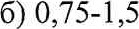 З) ЦельнолитаяЗ) Цельнолитаяв) 0,28-0,3в) 0,28-0,34) Цельнокерамическая4) Цельнокерамическаяг) 1,2-1,5г) 1,2-1,512З41) Прикус -а) всевозможные положения и перемещения нижней челюсти по отношению к верхней, осуществляемые с помощью жевательных мышц.2) Окклюзия -б) это вид смыкания зубных рядов в положении центральнойокклюзииЗ) Артикуляция -в) это удержание протеза во время функции4) Стабилизация-г) это всевозможные смыкания зубных рядов верхней и нижней челюстей112341) Глина (каолин)а) тугоплавкий минерал, придает прочность и твердость2) Полевой шпатб) играет роль, связующего вещества, повышает температуру обжига и механическую прочность изделияЗ) Кварцв) превращается в стеклоподобную массу, понижает температуру плавления.4) Глушителиг) вещества, используемые для подкрашивания керамики.5) Пигментыд) вещества, добавляемые для направленногоконтроля света.123451) Протезы не накладываются н опорные зубыа) при помощи копировальной бумаги выявитьточки преждевременного контакта, расположить протез на свинцовой пластине и при помощи молоточка расширить коронки в этих точках2) Опорная коронка широкаяб) распаять протезы, заново получить оттиски и спаять элементы протеза;З) Протез завышает прикус на опор коронкахв) при помощи копировальной бумаги выявит точки преждевременного контакта и при помощи вулканитового диска пришлифовать их4) Протез завышает прикус промежуточной частиг) распаять протез, заново изготовить коронку, получить оттиск и спаять12341) механическое сцепление керамики со сплавома) оксиды на поверхности сплава вступают в химическую реакцию с веществом в фарфоре2) силы сжатияб) в шероховатую поверхность металлического каркаса диффундируют частицы керамикиЗ) химическое взаимодействиев) силы притяжения между поляризованными атомами, без обмена электронами4) силы Ван-Дер-Ваальсаг) после нагрева фарфора, он продолжает сжиматься и удерживается на поверхности каркаса12341) Центральная окклюзияа) головка нижней челюсти находится на стороне смещения у основания ската суставного бугорка, на противоположной — смещается к вершине ската суставного бугорка2) Передняя окклюзияб) смыкание зубных рядов при максимальном количестве зубов антагонистовЗ) Боковая окклюзияв) крайнее дистальное положение нижней челюсти4) Задняя окклюзияг) головки нижней челюсти смещены вперед и к вершине суставного бугорка12З41) Цельнолитаяа) «Синма»2) Пластмассовая6) КХСЗ) Цельнокерамическаяв) «Duceram», КХС4) Металлокерамическаяг) «Литий дисилатная керамика»12341) Угол сагиттального резцового путиа) 100-11002) Угол сагитгального суставного пути6) 15-170З) Угол трансверзального суставного путив) 30-33 04) Угол трансверзального резцового путиг) 40-5001241) Гальванопластикаа) на каркас из оксида циркония послойно наносится керамическая масса и спекается2) Технология CAD-CAMб) осаждение ионов керамики при помощи электрохимического методаЗ) Метод прессованного литьяв) формовка восковой модели в опоку, выплавление воска, заливка керамики4) Метод послойного нанесения керамической массыг) фрезерование из керамического блока и последующим подкрашиванием1241) ИРОПЗ 0,2 – 0,4а) штифтовые зубы, конструкцииштифтовокультевые2) ИРОПЗ 0,4 – 0,6б) вкладки3) ИРОПЗ 0,6 - 0,8в) искусственная коронка4) ИРОПЗ 0,8 – 0,9г) пломба1241) 1 класса) дефект твердых многокорневых зубов с разрушением бифуркации.2) 2 классб) дефект твердых тканей зубов, сопровождающийся их разрушением выше уровня десневого края.З) З классв) дефект твердых многокорневых зубов, без разрушения бифуркации.4) 4 классг) дефект твердых тканей зубов, сопровождающийся их разрушением ниже уровня десневого края.5) 5 классд) дефект твердых тканей зубов, сопровождающийся их разрушением на уровне десневого края.123451Национальные стандарты РФА.СТО2Стандарты организацийБ.ISO (ИСО)3Международные стандартыВ.ГОСТ Р4Межгосударственные стандарты СНГГ.ГОСТ12341АмперА.Объем2кг/мБ.Частота3ГерцВ.Сила тока4ЛитрГ.Плотность12341 Вводный инструктажАПеред первым допуском к работе2 Первичный инструктажБНе реже одного раза в полгодаЗ Повторный инструктажВПри выполнении разовых работ, не связанных с прямыми обязанностями поспециальности4 Целевой инструктажГПри поступлении на работу1241ВредныеАУсловия труда, при которых на работника не воздействуют опасные и вредные производственные факторы2ОпасныеБУсловия труда, при которых на работника воздействуют вредные производственные факторы, в пределах предельно-допустимых уровнейЗОптимальныеВУсловия труда, при которых уровни воздействия вредных и опасных производственных факторов превышают4ДопустимыеГУсловия труда, при которых на работника воздействуют вредные и опасные производственные факторы, которые в течение рабочего дня представляют угрозу жизни работника12з41ВводныйАААОзнакомление с требованиями и правилами безопасности для конкретного события, мероприятия и несвязанного с основными обязанностями работника2ПервичныйБББВосстановление в памяти работника правил охраны труда, а также разбор имеющих место нарушений требований техники безопасности в практике организации.ЗПовторныйВВИзучение конкретных требований и правил обеспечения безопасности на конкретном оборудовании при выполнении конкретного процесса на рабочем месте.Изучение конкретных требований и правил обеспечения безопасности на конкретном оборудовании при выполнении конкретного процесса на рабочем месте.4ВнеплановыйГГИзучение новых или переработанных стандартов, правил, инструкций по охране труда, при замене или модернизации оборудования, приспособлений и инструмента, для предупреждения несчастных случаев.Изучение новых или переработанных стандартов, правил, инструкций по охране труда, при замене или модернизации оборудования, приспособлений и инструмента, для предупреждения несчастных случаев.5ЦелевойДДОзнакомление с общими правилами и требованиями охраны труда в организации при приеме на работуОзнакомление с общими правилами и требованиями охраны труда в организации при приеме на работу12З451 ДисциплинарнаяАШтраф2 МатериальнаяБЛишение свободыЗ АдминистративнаяВВозмещение ущерба4 УголовнаяГВыговор12341Свободные ценыА.Устанавливаются на товары массового спроса2Фиксированные ценыБ.Складываются на рынке под воздействием спроса и предложения  независимо от влияния государственных органов3Скользящие ценыВ.Устанавливаются почти в прямой зависимости от соотношения спроса и предложения4Долговременные ценыГ.Устанавливаются государством в лице каких-либо органов власти и управления12341Технологическаяа  Все затраты цеха на производство изделия(амортизация, вспомогательные рабочие вспомогательные материалы, спецодежда, ремонт оборудования, содержание здания цеха, аппарат управления цеха)2ПроизводственнаябВключает в себя затраты на производство и реализацию продукции (внепроизводственные затраты)ЗЦеховаявВключает в себя затраты, которые непосредственно связаны с технологией, изготовлением изделия (прямые затраты) материалы, труд основных рабочих, энергия4ПолнаяЗатраты всех подразделений предприятия, связанные с производством продукции12341Общий трудовойА.Суммарная продолжительность периодов трудовой деятельности, в течение которой уплачивались взносы в пенсионный фонд2Специальный трудовойБ.Суммарная продолжительность периодов трудовой деятельности независимо от ее характера, перерывов в ней и условий труда3Непрерывный трудовойВ.Продолжительность строго определенной в законе деятельности, связанной с особенностями профессии работников и условий труда.4СтраховойГ.Продолжительность последней работы на одном или нескольких предприятиях при условии, что период без работы не превысил установленных законом сроков1234Перечень стоматологического оборудования, необходимого для выполнения поставленной профессиональной задачи:Перечень стоматологического оборудования, необходимого для выполнения поставленной профессиональной задачи:1Артикулятор стоматологический с лицевой дугой2Вакуумный миксер для гипса, паковочной массы и силиконаЗВибростолик зуботехнический4Гидрополимеризатор для полимеризации стоматологической пластмассы на водяной бане под давлением5Кювета зуботехническая большая6Параллелометр стоматологический7Пресс для выдавливания гипса8Пресс для кювет зуботехнический гидравлический9Пресс для формовки пластмассы10Прибор для обрезки гипсовых моделейРабочий зуботехнический стол, оснащенный:местной вытяжкой,индивидуальным светильником, микромотором,подачей воздуха под давлением, турбинойэлектрошпателем12Стол гипсовочный зуботехнический с рабочей поверхностью из нержавеющей стали или пластика с отверстием для удаления отходов гипса и бункерами для хранения гипса13Фрезерный параллелометр14Формирователи цоколей контрольных моделей15Шлиф-мотор стоматологический при работе базисными пластмассами16Шлиф-мотор стоматологический с защитным экраном и пылеуловителем для полировки зубных протезов17Горелка спиртовая (газовая)Перечень стоматологического инструментария, необходимого для выполнения поставленной профессиональной задачи:Перечень стоматологического инструментария, необходимого для выполнения поставленной профессиональной задачи:1боры2полиры,финиры,4головки фасонные шлифовальные,5диски сепарационные и круги,6фрезы зуботехнические7фильцы8Набор полировочных щеток и резиновых кругов для шлифовки и полировки стоматологических материалов9Моделировочные шпатели зуботехнические10Нож-шпатель зуботехнический11Пинцет зуботехнический12Резиновые колбы для замешивания гипса13Емкости для замешивания пластмассы14Емкость для замешивания гипса15Скальпели (держатели)одноразовые лезвия в ассортименте16Шпатели в ассортименте17Кисточка для изоляционного лака